 學生獎懲建議表    年   月  日【社團：               】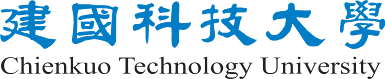 系所班級學號學號姓名日期地點地點獎懲事實獎懲種類引據條款引據條款備註導師約談學生記錄(獎勵事項此欄免填)導師約談學生記錄(獎勵事項此欄免填)導師約談學生記錄(獎勵事項此欄免填)導師約談學生記錄(獎勵事項此欄免填)導師約談學生記錄(獎勵事項此欄免填)導師約談學生記錄(獎勵事項此欄免填)導師約談學生記錄(獎勵事項此欄免填)導師約談學生記錄(獎勵事項此欄免填)導師約談學生記錄(獎勵事項此欄免填)導師約談學生記錄(獎勵事項此欄免填)導師約談學生記錄(獎勵事項此欄免填)導師約談學生記錄(獎勵事項此欄免填)一、右列學生是否曾違反校規而被原諒過： □是 □否二、約談情形及建議事項：一、右列學生是否曾違反校規而被原諒過： □是 □否二、約談情形及建議事項：一、右列學生是否曾違反校規而被原諒過： □是 □否二、約談情形及建議事項：一、右列學生是否曾違反校規而被原諒過： □是 □否二、約談情形及建議事項：一、右列學生是否曾違反校規而被原諒過： □是 □否二、約談情形及建議事項：一、右列學生是否曾違反校規而被原諒過： □是 □否二、約談情形及建議事項：一、右列學生是否曾違反校規而被原諒過： □是 □否二、約談情形及建議事項：一、右列學生是否曾違反校規而被原諒過： □是 □否二、約談情形及建議事項：一、右列學生是否曾違反校規而被原諒過： □是 □否二、約談情形及建議事項：一、右列學生是否曾違反校規而被原諒過： □是 □否二、約談情形及建議事項：一、右列學生是否曾違反校規而被原諒過： □是 □否二、約談情形及建議事項：一、右列學生是否曾違反校規而被原諒過： □是 □否二、約談情形及建議事項：建議人(社團指導老師)建議人(社團指導老師)課外活動指導組長課外活動指導組長生輔組組長生輔組組長副學務長副學務長學  務  長學  務  長校長批示校長批示